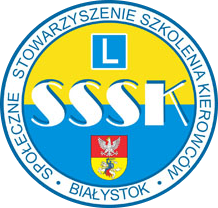 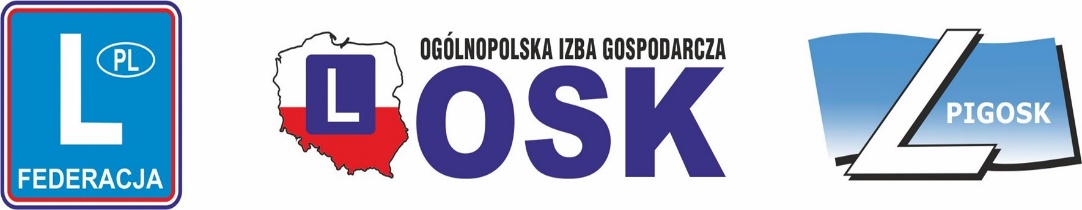 XXI - Ogólnopolski Konkurs „Instruktor Roku 2023”2 - 3 czerwca 2023 r w BiałymstokuREGULAMIN RamowyOrganizatorami Konkursu są:Polska Federacja Stowarzyszeń Szkół Kierowców w Warszawie.Ogólnopolska Izba Gospodarcza Ośrodków Szkolenia Kierowców w Koszalinie.Polska Izba Gospodarcza Ośrodków Szkolenia Kierowców w Piastowie.Społeczne Stowarzyszenie Szkolenia Kierowców w Białymstoku.II. Najwyższą Władzą Konkursu jest Komitet Organizacyjny   1. Komitet Organizacyjny stanowią:       Przewodniczący        - prezes PFSSK    -  Grzegorz    Łapeta        Wiceprzewodniczący - prezes PIGOSK  -  Krzysztof  Szymański       Wiceprzewodniczący - prezes OIGOSK  -  Roman   Stencel       Gospodarz                 - prezes SSSK.     -   Andrzej  Sural   2. Komitet Organizacyjny powołuje Komisję Sędziowską w składzie:       	Komandor Zawodów             -	Krzysztof Bandos	Sędzia Główny		-	Marcin  Gąciarek       	Sędziowie konkurencji	-	wybrane osoby spośród gości i egzaminatorzy 						WORD Białystok   3. Komitet Organizacyjny i Komisja Sędziowska podejmują uchwały za zasadzie  	jednomyślności.      
       Protokoły i dokumentacja Konkursu jest przechowywana w SSSK Białystok.   4. Organizatorzy solidarnie pokrywają koszty i wydatki na organizację i przebieg Konkursu 	w oparciu o przedstawione przez Gospodarza fakturowane rozliczenie.III. Warunki uczestnictwa   1. W Konkursie mogą brać udział instruktorki i instruktorzy legitymujący się ważną 	legitymacją.   2. Każde regionalne stowarzyszenie i członek PFSSK może zgłosić dwóch instruktorów,   
       Gospodarz ma prawo do zgłosić trzech, a PIGOSK i OIGOSK po czterech instruktorów.   3. Warunkiem zakwalifikowania instruktora do uczestnictwa w Konkursie jest:       a) przesłanie do 25 maja 2023r do PFSSK wypełnionej karty zgłoszenia uczestnika 	wg.wzoru,       b) posiadanie ważnej legitymacji instruktora,           dokumentowania lub publikowania wyników konkurencji  oraz zwycięzców,       d) pisemne wyszczególnienie wszystkich osiągnięć jeśli miały miejsce w historii 	Konkursów.     4. Tytułem uczestnictwa w Konkursie za każdego instruktora należy opłacić wpisowe:        a) kwota: 200 zł (dwieście złotych) - dotyczy członków PFSSK, OIGOSK oraz 	PIGOSK,        b) kwota: 400 zł (czterysta złotych) - dotyczy pozostałych instruktorów,        c) wpisowe uiścić na konto PFSSK:  86 1940 1076 3011 2892 0000 0000.     5. W przypadku rezygnacji najpóźniej do 15.05.2023r istnieje możliwość zwrotu kwotyIV. Zasady ogólneKażdy instruktor otrzymuje kartę zawodnika z numerem startowym nadanym zgodnie z   
 kolejnością napływania zgłoszeń w Konkursie. Sędzia wpisuje w karcie uzyskany czas.Konkurencja K-1 (testy) zostanie przeprowadzona w sali hotelowej w Białymstoku (pytania kat; B na egzaminie państwowym przygotowane przez Organizatora)Rozgrywanie konkurencji sprawnościowych K-2, K-3, K-4, K-5 nastąpi w czterech grupach zawodników na placu manewrowym WORD w Białymstoku.Sposób usytuowania i stopień trudności poszczególnych konkurencji określa załącznik.Kolejność startu zawodnika w grupie nie jest stała, a wynika tylko z regulaminu każdej konkurencjiZawodnik wykonuje daną konkurencję tylko raz nawet podczas wyzerowania stopera.Pojazdy do konkurencji sprawnościowych dostarcza Organizator; TOYOTA Yaris Po każdej rozegranej konkurencji sędziowie sporządzają protokół wskazując zwycięzcę.Zasady oceny określono w tabeli punktowej i zasadach punktacji.Komisja sędziowska sporządza protokół końcowy klasyfikując zawodników zgodnie z zgromadzonymi punktami w każdej konkurencji. Wyznacza się w klasyfikacji generalnej trzy pierwsze miejsca oraz w każdej konkurencji, jej zwycięzcę.Instruktorzy startujący w konkursie oraz członkowie Komitetu Organizacyjnego mogą na bieżąco wnosić uwagi lub zastrzeżenia dotyczące przebiegu Konkursu do Sędziego Głównego.Sprawy sporne rozstrzyga Sędzia główny w porozumieniu z Komitetem Organizacyjnym.Komitet Organizacyjny może przerwać Konkurs, zmienić lub unieważnić konkurencję, jeśli zaistnieją nieprzewidziane okoliczności.IV. W Konkursie zostaną rozegrane następujące konkurencje:K -1 Przepisy ruchu drogowego w zakresie kat: B - wydrukowane papierowe testy, 	jednakowe dla wszystkich  uczestników.K - 2 Jazda pasem ruchu po prostej i łuku do przodu i do tyłu z piłeczką na talerzu (Stewarta).K - 3 Slalom z wjazdem do stanowiska na trolejach K - 4 Parkowanie równoległe tyłem z lewej strony.K - 5 Zabezpieczenie miejsca wypadku drogowego oraz resuscytacja na fantomie.Konkurencje sprawnościowe K-2 (Stewart), K-4 (parkowanie) wykonuje zawodnik siedząc na miejscu instruktora w samochodzie osobowym przystosowanym do prowadzenia nauki jazdy (konieczność wyposażenia pojazdu w pedały sprzęgła i hamulca), K-3 (troleje) zawodnik wykonuje siedząc za kierownicą.V. Sposób przeprowadzenia konkurencjiK - 1 TestZawodnicy rozmieszczeni w sali, jedna osoba przy stoliku. Test identyczny dla każdego uczestnika.Zawodnik wypełnia arkusz odpowiedzi wpisując swoje dane. 2. Sędzia przeprowadzający konkurencję, po wypełnieniu arkusza odpowiedzi przez każdego   
    zawodnika, udziela instruktażu co  do sposobu udzielania odpowiedzi.    Zawodnicy na hasło sędziego START! Rozpoczynają rozwiązywanie testu. Czas    
    rozwiązywania - 30 min. Sędzia uruchamia stoper.3. Każdy z zawodników rozwiązuje test zawierający 20 pytań wielokrotnego wyboru,    
    odpowiedzi zaznacza w arkuszu wpisując litery A, B, C 4. Za poprawną odpowiedź uznaje się tylko taką, która zawiera wszystkie poprawne litery i   
    przyznaje się zawodnikowi ; 1 punkt, błędną lub brak odpowiedzi 0 punktów5. Wszelkie poprawki zawodnik potwierdza podpisem, przy jego braku uznaje się odpowiedź   
    za błędną przyznając;  0 punktów6. Zawodnik po zakończeniu rozwiązywania testu zgłasza fakt ten podchodząc do sędziego, 
    oddaje arkusz odpowiedzi, sędzia wpisuje czas na arkuszu. Odpowiedzi.  W przypadku 
    przekroczenia czasu 30 minut,  sędzia przerywa rozwiązywanie testu zawodnikowi nawet, 
    gdy nie udzielono odpowiedzi na wszystkie pytania.  7. Zwycięzcą konkurencji zostaje zawodnik, który uzyska największą liczbę punktów 
    przyznaną za wszystkie odpowiedzi, w przypadku uzyskania identycznej liczby punktów 
    przez kilku zawodników, o kolejności lokat decyduje krótszy czas rozwiązywania.8. Sędzia po zakończonej konkurencji sporządza Protokół, istnieje konieczność wskazania 
    zwycięzcy zgodnie z tabelą PunktowąK - 2  Próba „Stewarta”Jazda samochodem osobowym  wyznaczonym pasem ruchu z umieszczoną na talerzu piłeczką tenisową - kolejność startu od końca listy startowej do początkuPas ruchu przygotowany identycznie jak w zadaniu nr 2 na egzaminie praktycznym na kat. B - pachołki z tyczkami zgodnie z załącznikiem nr 1.Samochód osobowy Toyota Yaris przystosowany do prowadzenia nauki jazdy.Na pokrywie silnika ma umieszczony talerz Stewarta z piłeczką zabezpieczoną linką.Zawodnik wykonuje konkurencję z fotela instruktora bez zapiętych pasów bezpieczeństwa, bez sygnalizowania kierunkowskazami, bez włączonych świateł.Przed rozpoczęciem konkurencji zawodnik ustawia pojazd w środku stanowiska, ustawia fotel i lusterka, uruchamia hamulec postojowy, kluczyk w włączniku zapłonu, drzwi pojazdu zamknięte, dźwignia biegów w pozycji „luz”, dokonuje próby stopera i zgłasza gotowość startu sędziemu.Na sygnał sędziego - START ! - zawodnik uruchamia stoper leżący na stoliku sędziego, otwiera drzwi i wsiada do pojazdu na miejsce instruktora, uruchamia silnik, zwalnia hamulec postojowy, rusza jadąc do przodu pasem ruchu do wjazdu w stanowisko etapowe. Pojazd powinien mieścić się wewnątrz wyznaczonego stanowiska, piłeczka na talerzu  (konieczność akceptacji sędziego). Następnie cofa pojazdem aż do wjazdu w stanowisko końcowe, zatrzymując pojazd wewnątrz stanowiska z piłeczką na talerzu (akceptacja sędziego). Wyłącza silnik, uruchamia hamulec postojowy, wysiada z pojazdu, zamyka drzwi (akceptacja sędziego) i zatrzymuje stoper leżący na stoliku sędziego.W przypadku wypadnięcia piłeczki z talerza, zawodnik zatrzymuje pojazd, zabezpiecza go hamulcem postojowym, wysiada (drzwi mogą być niedomknięte) i umieszcza piłeczkę na talerzu, kontynuuje przejazd. Sędzia nadzorujący sprawdza, czy natychmiast po wypadnięciu piłeczki, zawodnik zatrzymuje pojazd, zabezpiecza go hamulcem i umieszcza piłeczkę na talerzu. Sędzia daje sygnał do poprawienia danej czynności, nie pozwalając zawodnikowi na dalszą jazdę pojazdem, póki piłeczka nie będzie na talerzu lub pojazd nie znajduje się wewnątrz stanowiska i czy drzwi pojazdu są zamknięte po zakończeniu przejazdu.Za każde najechanie kołem na linię (poza linię) oraz dotknięcie (przewrócenie lub przesunięcie) pachołka z tyczką, dolicza się zawodnikowi ; 10 sekund.Zwycięzcą zostaje zawodnik uzyskujący najkrótszy czas przejazdu uwzględniając sekundy karne.K - 3  TrolejeSlalom z wjazdem do stanowiska samochodem osobowym, wyposażonym w troleje - kolejność startu w grupie - od początku listy do końca kolejnie.Slalom przygotowany zgodnie z załącznikiem nr 2, stanowisko startowe i bramki przejazdowe wyznaczają tylko pachołki, samochód Toyota Yaris.Samochód osobowy z przednim napędem wyposażony na tylnej osi w troleje. Zawodnik wykonuje konkurencję siedząc za kierownicą, pasy bezpieczeństwa zapięte, uruchomiony hamulec postojowy nawet w czasie jazdy,  bez sygnalizowania kierunkowskazami, światła pojazdu wyłączone.Przed rozpoczęciem konkurencji, zawodnik ustawia pojazd w środku stanowiska, ustawia fotel i lusterka, uruchamia hamulec postojowy, dźwignia biegów w pozycji „luz”, kluczyk w włączniku zapłonu,  drzwi pojazdu zamknięte, dokonuje próby stopera i zgłasza gotowość startu sędziemu.Na sygnał sędziego - START ! - zawodnik uruchamia stoper leżący na stoliku sędziego, wsiada do pojazdu za kierownicę, zapina pas bezpieczeństwa, uruchamia silnik, pozostawia zaciągnięty hamulec postojowy, rusza jadąc slalomem do przodu pomiędzy bramkami  wyznaczonymi pachołkami zgodnie z trasą, w kierunku linii startowej.  Zatrzymuje pojazd wewnątrz stanowiska (akceptacja sędziego). Wyłącza silnik, wysiada z pojazdu, zamyka drzwi i zatrzymuje stoper leżący na stoliku sędziego. Dopuszcza się możliwość wielokrotnego wykonywania korekty toru jazdy, cofanie pojazdem, istnieje jednak zasada przejechania przez wszystkie bramki wjeżdżając przodem. Sędzia nadzorujący sprawdza, czy zawodnik kończąc próbę zatrzymuje pojazd wewnątrz stanowiska (jeśli pojazd nie mieści się w wyznaczonym pachołkami stanowisku zawodnik może pozostawić pojazd ale dolicza mu się sekundy karne) i czy drzwi pojazdu są zamknięte (akceptacja sędziego) po zakończeniu przejazdu.Za każde dotknięcie (przewrócenie lub przesunięcie) pachołka, pozostawienie pojazdu poza obszarem stanowiska (najechana linia) lub pozostawienie pojazdu na najechanym pachołku, dolicza się zawodnikowi ; 10 sekund, za ominięcie bramki - 20 sekund.Zwycięzcą zostaje zawodnik uzyskujący najkrótszy czas przejazdu uwzględniając sekundy karne.K - 4  Parkowanie równoległeParkowanie równoległe z lewej strony samochodem osobowym wjazd tyłem wyjazd przodem - kolejność startu ze środka listy naprzemiennie raz w górę raz w dółParkowanie równoległe z lewej przygotowane zgodnie z załącznikiem nr 3, stanowiska wyznaczają pachołki z tyczkami, samochód Toyota YarisSamochód osobowy przystosowany do prowadzenia nauki jazdy (konieczność wyposażenia go w pedały sprzęgła i hamulca dla instruktora).Zawodnik wykonuje konkurencję z fotela instruktora, bez zapiętych pasów bezpieczeństwa i bez sygnalizowania kierunkowskazami, bez włączonych świateł.Przed rozpoczęciem konkurencji, zawodnik ustawia pojazd przednim zderzakiem przed linią ‚Start’, ustawia fotel i lusterka, uruchamia hamulec postojowy, dźwignia biegów w pozycji „luz”, kluczyk w włączniku zapłonu,  drzwi pojazdu zamknięte, dokonuje próby stopera i zgłasza gotowość startu sędziemu.Na sygnał sędziego - START ! - zawodnik uruchamia stoper leżący na stoliku sędziego, wsiada do pojazdu na miejsce instruktora, uruchamia silnik, zwalnia hamulec postojowy, rusza jadąc do przodu a następnie cofa i parkuje samochód w stanowisku. Pojazd powinien mieścić się wewnątrz wyznaczonego stanowiska (konieczność akceptacji sędziego). Po zatrzymaniu wyjeżdża jadąc do przodu, a następnie cofa w kierunku linii startowej, zatrzymując pojazd przednim zderzakiem za linią „Start” (akceptacja sędziego). Wyłącza silnik, uruchamia hamulec postojowy, wysiada z pojazdu, zamyka drzwi (akceptacja sędziego) i zatrzymuje stoper leżący na stoliku sędziego. Dopuszcza się możliwość wielokrotnego wykonywania korekt toru jazdy, istnieje jednak zasada parkowania tyłem z lewej strony natomiast wyjazd przodem ze stanowiska. Pojazd zaparkowany nie może żadnym kołem dotykać linii stanowiska (nie dotyczy lusterek) konieczność akceptacji sędziego.Za każde dotknięcie (przewrócenie lub przesunięcie) pachołka z tyczką, dolicza się zawodnikowi ; 10 sekund.Zwycięzcą zostaje zawodnik uzyskujący najkrótszy czas przejazdu uwzględniając sekundy karne.K - 5  Pomoc w wypadkuZabezpieczenia miejsca wypadku drogowego i przedlekarska pomoc ofiarom wypadku - kolejność startu raz z końca raz z początku listy startowejSamochód osobowy Toyota Yaris ustawiony obok zdarzenia drogowego symulującego wypadek  drogowy (brak zagrożenia pożarem), drzwi zamknięte ale nie zablokowane, silnik unieruchomiony, kluczyk w włączniku zapłonu, dźwignia zmiany biegów ustawiona na najwyższym biegu, nieuruchomiony hamulec postojowy, gaśnica, ostrzegawczy trójkąt odblaskowy oraz apteczka umieszczone w bagażniku samochodu, którego klapa jest zamknięta ale nie zablokowana.Fantom treningowy umieszczony obok samochodu, brak innych materiałów.Zawodnik uruchamia stoper leżący na stoliku sędziego i podejmuje działania ratowniczo-zabezpieczające poszkodowanego:    a) ocena wypadku    b) zabezpieczenie miejsca    c) pomoc ofiarom4. Zawodnik decyduje o kolejności poszczególnych czynności, czasie trwania i sposobie    
    czy metodzie ich wykonania, wykonuje resuscytację na fantomie wg wytycznych 
    Europejskiej Rady Resuscytacji (jeden cykl).5. Sędzia (ratownik medyczny) przyznaje odpowiednią liczbę punktów za wszelkie    
    czynności i komentarz oraz kolejność ich wykonywana przez zawodnika zapisując w 
    protokole szczegółowym.5. Po zakończeniu czynności wyłącza stoper leżący na stoliku sędziego.6. Zwycięzcą zostaje zawodnik, który uzyskał największą liczbę punktów, w przypadku 
    równej ich liczby u kilku zawodników, decyduje krótszy czas wykonywania czynności.VI. Zasady oceny konkurencji, pomiaru czasu.
Zawodnik osobiście uruchamia stoper rozpoczynając konkurencję i zatrzymuje go kończąc zadanie (zapoznaje się z jego obsługą dokonując próbnego startu, zatrzymania i zerowania przed próbą).Jeżeli przy starcie stoper nie uruchomi się, zawodnik ma prawo do ponownego jego  uruchomienia, sędzia ma obowiązek nadzorować pracę stopera.W przypadku wyzerowania stopera po zakończeniu próby, zawodnikowi przypisuje się punktów - 0 (dopuszcza się pomiar czasu dodatkowym stoperem przez sędziego).Czas uzyskany przez zawodnika wpisywany jest do protokołu sędziego i jednocześnie do karty zawodnika (z uwzględnieniem sekund karnych).Opuszczenie pojazdu przez zawodnika poza wyznaczonym miejscem, niesamodzielnie wykonywanie zadania (podpowiedź innych osób), niezastosowanie się do komendy sędziego (np; zwlekanie ze startem) albo naruszenie zasad wykonywania konkurencji - skutkuje doliczeniem 20 sekund karnych.Konkurencja K-5 Pierwsza pomoc; 
Oceny dokonuje Ratownik medyczny uwzględnia kolejność czynności w odrębnym protokole szczegółowym:, stanowisko osłonięte przed osobami startującymi;ocena wypadku (max liczba punktów) - 14;podejście do pojazdu z obserwacją terenu  (symulacją lub opis słowny) - 2 punkty,otwarcie drzwi kierowcy, wyjęcie kluczyka i umieszczenie go w widocznym miejscu, uruchomienie hamulca postojowego, włączenie świateł awaryjnych - 3 punkty,upewnienie się czy są osoby wewnątrz auta (symulacja lub opis słowny) - 2 punkty,oględziny miejsca wypadku (symulacja lub opis słowny) - 2 punkty,wezwanie pomocy (symulacja zgłoszenia wypadku: podanie nr tel. SOS, miejsce, liczba rannych i ich ogólny stan) - 5 punktówzabezpieczenie miejsca (max liczba punktów) - 5; ustawienie ostrzegawczego trójkąta odblaskowego w poprawnej odległości za pojazdem;-3 pkty - obszar zabudowany, poza obszarem zabudowanym, droga ekspresowa lub autostrada , wydobycie apteczki - 2 punktypomoc ofiarom (tylko resuscytacja) - 22;pozycja zawodnika przy fantomie (klęczna) - 2 punkty,sprawdzenie oddechu (czynność) - 2 punkty,ułożenie dłoni na klatce fantoma (wyznaczenie miejsca ucisku - czynność) - 3 punkty,uciskanie klatki fantoma (liczba 30 ucisków, głębokość ugięcia klatki) - 15 punktów,zatrzymanie stopera VII. Ustalenia końcoweKomitet Organizacyjny może wprowadzić dodatkowe klasyfikacje wśród biorących udział instruktorów np; Instruktor senior, instruktor junior, kobieta instruktor, … itp….W przypadku awarii samochodu biorącego udział w danej konkurencji,  Organizatorzy mogą udostępnić auto zastępcze różniące się nieco parametrami od startującego.Tekst regulaminu został zaakceptowany przez członków Komitetu OrganizacyjnegoOrganizatorzy nie ponoszą odpowiedzialności z tytułu szkód powstałych z winy uczestników Konkursu oraz osób trzecich.